Формирование целостной картины мира	«Кто что делает?» Вы бросаете ребенку мяч и называете профессию, ребенок ловит мяч, называет трудовое действие и возвращает мяч вам. Например:Врач... — лечит детей..Воспитатель... — воспитывает детей.Швея... — шьет одежду.Продавец... — продает игрушки, посуду, продуктыПочтальон... — разносит газеты, журналы, письма.Шофер... — водит машину, автобус.Летчик... — управляет самолетом.Машинист…- управляет поездом.	«Исправь ошибку»Повар лечит, а врач готовит. Маляр рисует, а художник красит. Летчик ездит, а шофер летает и т.д.Прочитайте ребенку сказку К.Чуковского «Айболит». Пусть ребенок расскажет о том, как Айболит лечил зверей.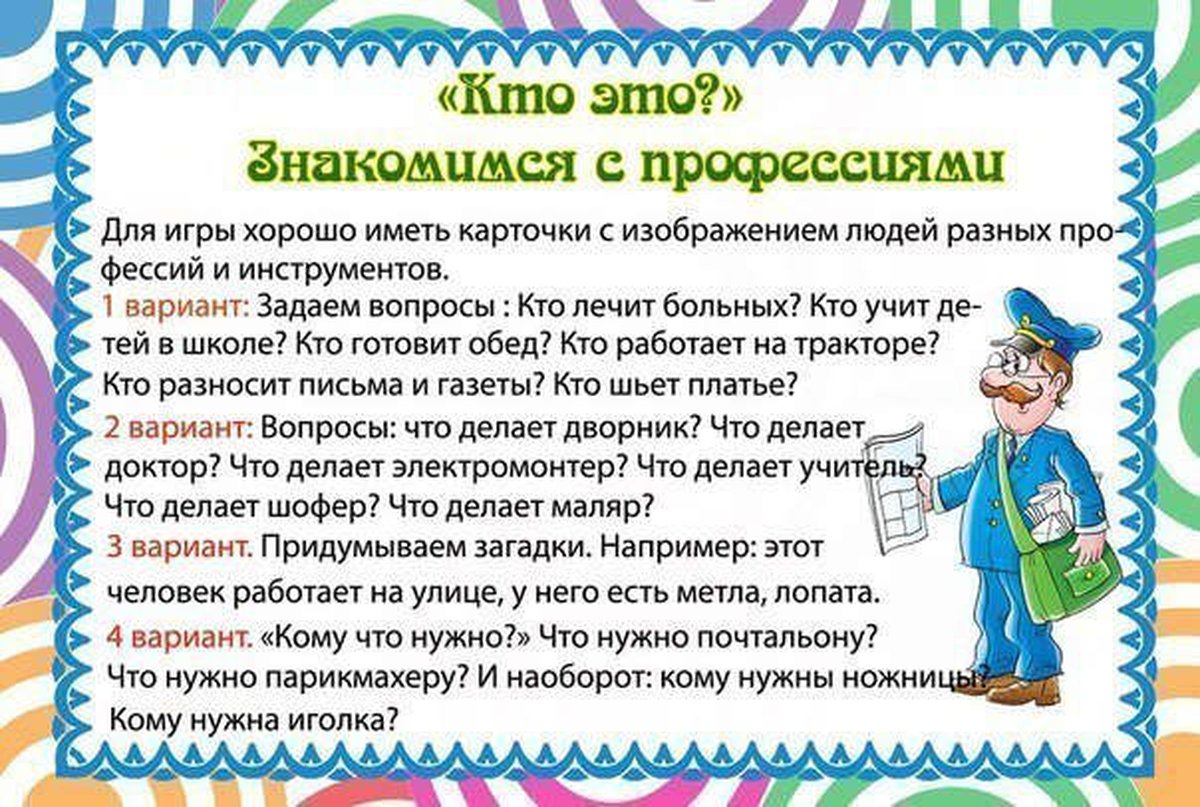 